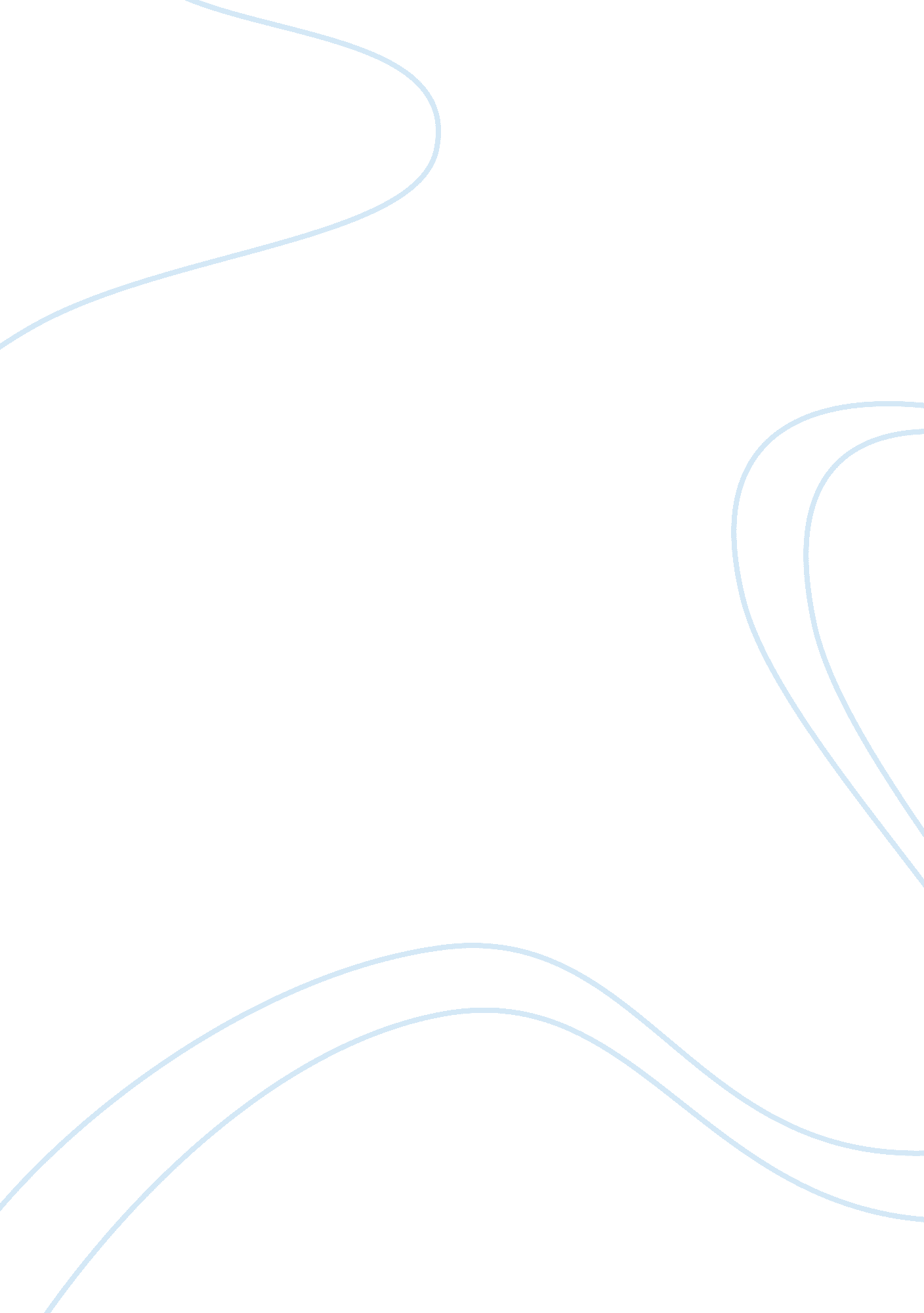 Theories of personalityPsychology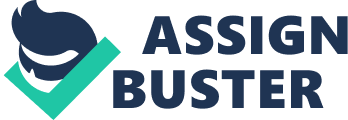 Theories of Personality: Eminem I would like to pick the famous hip hop singer Eminem as an example of this essay whose character resembled closely to openness of the The Big Five Theories of Personality. People who have the characteristic of openness have active imagination, creative, in touch with their own soul, thrives in diversity and generally intelligent. His composition and music which putatively he could compose in tissue paper when a creative moment comes is a classic trait of openness. 
Eminem early career had been tough due to the fact that the genre of his music is dominant by Blacks. Nevertheless, this challenge motivated him to become what he is now accentuated by traumatic events in his life that inspired the substance of his music. For example, when his uncle committed suicide, he was devastated but was moved to write “ Stan, Cleanin Out My Close and My Dad’s Gone Crazy”. 
Eminem’s past relationships had been characterized by conflict and this less than ideal relationship made him thrive as a musician. His depression, or disgust over something, is diverted into his music where he used it as a reference. For example, when his ex-wife Kimberly attempted suicide, he used it as an inspiration in his song “ Kim” but was later sued for it. 
In general, Eminem’s composition and music lends from his experiences and put an artistic twist to it that sometimes put him in trouble. Be that as it may, it cannot be denied that Eminem is perhaps one of the best hip hop rapper of all times due to his openness personality that is often misunderstood. 